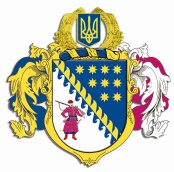 ДНІПРОПЕТРОВСЬКА ОБЛАСНА РАДАVII СКЛИКАННЯПостійна комісія обласної ради з питань культури, духовності та спорту. Дніпропетровськ, пр. Кірова, 2П Р О Т О К О Л   № 1засідання постійної комісії ради“22” березня  2016 року13.30 годинПрисутні члени комісії:Козак Ю.І., Забара В.В., Боняк В.В., Жук Д.А.Відсутні члени комісії: Фіщенко О.В.У роботі комісії взяли участь:Першина Наталія Генадіївна,  начальник управління культури, національностей і релігій ОДА Пшеничников Олександр Петрович, начальник управління молоді і спорту ОДАШебеко Тетяна Іванівна, директор департаменту фінансів ОДАГиренко Лілія Анатоліївна, начальник відділу з питань гуманітарної та соціально-культурної сфери обласної радиПіскоха Людмила Іванівна, начальник відділу аналізу та підготовки матеріалів управління оргроботи апарату ОДАНовіков Юрій Миколайович, ректор Дніпропетровської консерваторії ім. М.ГлінкиРакітянська Людмила Володимирівна, в.о. директора «Криворізького обласного музичного училища»Головував: Козак Ю.І.Порядок денний засідання постійної комісії:Про порядок денний третьої сесії Дніпропетровської обласної ради VII скликання.Звіт про виконання обласного бюджету за 2015 рік.Про внесення змін до рішення обласної ради від 04 грудня      2015 року № 705-35/VІ „Про обласний бюджет на 2016 рік”.Про план роботи Дніпропетровської обласної ради                       VIІ скликання на 2016 рік.Про внесення змін до рішення обласної ради від 28 вересня   2001 року № 434-17/ХХІІІ „Про затвердження Цільової комплексної програми розвитку фізичної культури і спорту в Дніпропетровській області до 2016 року” (зі змінами та доповненнями). Про трудові відносини з керівниками обласних комунальних підприємств, закладів та установ, що належать до спільної власності територіальних громад сіл, селищ, міст Дніпропетровської області. Питання діяльності окремих обласних комунальних підприємств та закладів, що належать до спільної власності територіальних громад сіл, селищ, міст Дніпропетровської області. РізнеПро порядок денний третьої сесії Дніпропетровської обласної ради  VІI скликанняІнформація: Козака Ю.І.Виступили: Боняк В.В., щодо необхідності дотримання Регламенту обласної ради в розділі завчасного оприлюднення проектів рішень ради з метою їх обговорення та внесення пропозицій.ВИРІШИЛИ:  рекомендувати сесії обласної ради затвердити порядок денний третьої сесії обласної ради VII скликання.Результати голосування:за 			– 4проти		– ____утримались 	– ____усього 		– 4Про виконання обласного бюджету за 2015 рік.Інформація: Шебеко Т.І., директора департаменту фінансів ОДАВиступили: Забара В.В., Козак Ю.І., Боняк В.В., Першина Н.Г., Пшеничников О.П.ВИРІШИЛИ: рекомендувати постійній комісії з питань соціально-економічного розвитку області, бюджету та фінансів затвердити проект рішення «Про виконання обласного бюджету за 2015 рік» Результати голосування:за 			– 3проти		– 1утримались 	– ____усього 		– 4Про внесення змін до рішення обласної ради від 04 грудня 2015 року №705-35/VI  «Про обласний бюджет на 2016 рік»Інформація: Шебеко Т.І., директора департаменту фінансів ОДАВиступили: Першина Н.Г., Пшеничников О.П., Забара В.В., Козак Ю.І., Боняк В.В.ВИРІШИЛИ: рекомендувати постійній комісії з питань соціально-економічного розвитку області, бюджету та фінансів затвердити проект рішення «Про внесення змін до рішення обласної ради від 04 грудня 2015 року №705-35/VI «Про обласний бюджет на 2016 рік»Результати голосування:за 			– 3проти		– 1утримались 	– ____усього 		– 4Про план роботи Дніпропетровської обласної ради VІІ скликання на 2016 рік.Інформація: Козака Ю.І.Виступили: Забара В.В.ВИРІШИЛИ: рекомендувати сесії обласної ради затвердити проект рішення «Про план роботи Дніпропетровської обласної ради VII скликання на 2016 рік»Результати голосування:за 			– 4проти		– ____утримались 	– ____усього 		– 4Про внесення змін до рішення обласної ради від 28 вересня 2001 року № 434-17/ХХІІІ „Про затвердження Цільової комплексної програми розвитку фізичної культури і спорту в Дніпропетровській області до 2016 року” (зі змінами та доповненнями) Інформація: Пшеничникова О.П., начальника управління молоді і спорту ОДАВиступили: Боняк В.В., Жук Д.А., Козак Ю.І.ВИРІШИЛИ: рекомендувати сесії обласної ради затвердити проект рішення «Про внесення змін до рішення обласної ради від 28 вересня 2001 року № 434-17/ХХІІІ „Про затвердження Цільової комплексної програми розвитку фізичної культури і спорту в Дніпропетровській області до 2016 року” (зі змінами та доповненнями)»Результати голосування:за 			– 4проти		– ____утримались 	– ____усього 		– 4Про трудові відносини з керівниками обласних комунальних підприємств, закладів та установ, що належать до спільної власності територіальних громад сіл, селищ, міст Дніпропетровської областіІнформація: Пшеничникова О.П., начальника управління молоді і спорту ОДА; Першиної Н.Г., начальника управління культури, національностей і релігій ОДАВиступили: Міфтахутдінова Д.А., Омельченко В.В., Ракітянська Л.В., Козак Ю.І., Забара В.В., Гиренко Л.А., Боняк В.В., Жук Д.АВИРІШИЛИ: Інформацію начальника управління молоді і спорту облдерж-адміністрації Пшеничникова О.П., начальника управління культури, національностей і релігій облдержадміністрації Першиної Н.Г. щодо проекту рішення „Про трудові відносини з керівниками обласних комунальних підприємств, закладів та установ, що належать до спільної власності територіальних громад сіл, селищ, міст Дніпропетровської області”, взяти до відома.Погодити проект рішення обласної ради „Про трудові відносини з керівниками обласних комунальних підприємств, закладів та установ, що належать до спільної власності територіальних громад сіл, селищ, міст Дніпропетровської області”.Погодити призначення:Ракітянської Людмили Володимирівни директором комунального вищого навчального закладу „Криворізьке обласне музичне училище”               04 березня 2016 року з укладенням контракту строком на 5 (п’ять) років;Міфтахутдінової Діни Артурівни директором комунального закладу „Дніпропетровська обласна школа вищої спортивної майстерності”                    19 квітня 2016 року з укладенням строкового трудового договору строком на 3 (три) роки;Омельченка Віталія Віталійовича директором  комунального закладу  „Дніпропетровський обласний центр фізичного здоров’я населення ,,Спорт для всіх” 13 квітня 2016 року з укладенням строкового трудового договору строком на 3 (три) роки.При укладенні строкового трудового договору з Омельченком В.В. у договорі передбачити щорічне надання обласній раді перспективного плану роботи комунального закладу „Дніпропетровський обласний центр фізичного здоров’я населення ,,Спорт для всіх” на рік. Зобов’язати виконуючого обов’язки директора комунального закладу „Дніпропетровський обласний центр фізичного здоров’я населення ,,Спорт для всіх” Омельченка В.В. щорічно надавати на розгляд профільної постійної комісії обласної ради з питань культури, духовності та спорту перспективний план роботи КЗ на рік.Результати голосування:за 			– 4проти		– ____утримались 	– ____усього 		– 4СЛУХАЛИ 7. Питання діяльності окремих обласних комунальних підприємств та закладів, що належать до спільної власності територіальних громад сіл, селищ, міст Дніпропетровської області.Інформація: Гиренко Л.А., начальника відділу з питань гуманітарної та соціально-культурної сфери обласної радиВиступили: Ракітянська Л.В. про затвердження в новій редакції статуту училища відповідно до вимог чинного законодавства, Новіков Ю.М. із клопотанням про перейменування консерваторії на ОКВНЗ „Дніпропет-ровська академія музики ім. М. Глінки” та внесення відповідних змін до статуту (проект статуту додається), Першина Н.Г. про погодження нової редакції статуту КВНЗ ,,Криворізьке обласне музичне училище” та перейменування Дніпропетровської консерваторії ім. М. Глінки й проекту статуту ОКВНЗ „Дніпропетровська академія музики ім. М. Глінки”, Козак Ю.І. із пропозиціями підтримати звернення Новікова Ю.М. та внести відповідні доповнення до п. 1 проекту рішення „Питання діяльності окремих обласних комунальних підприємств та закладів, що належать до спільної власності територіальних громад сіл, селищ, міст Дніпропетровської області” у частині затвердження у новій редакції статуту ОКВНЗ „Дніпропетровська академія музики ім. М. Глінки”, Забара В.В. про підтримку запропонованих змін та приведення статутів закладів у відповідність до вимог чинного законодавства, необхідність внесення змін до проекту статуту Криворізького обласного музичного училища, а саме доповнити його розділом ,,Повноваження Органу управління майном” (проект розділу додається).ВИРІШИЛИ: Інформацію начальника відділу з питань гуманітарної та соціально- культурної сфери виконавчого апарату обласної ради Гиренко Л.А. щодо питань діяльності окремих обласних комунальних підприємств та закладів, що належать до спільної власності територіальних громад сіл, селищ, міст Дніпропетровської області, взяти до відома. Рекомендувати профільній постійній комісії обласної ради з питань комунальної власності, житлово-комунального господарства: Врахувати звернення Дніпропетровської консерваторії                ім. М. Глінки щодо перейменування консерваторії на ОКВНЗ „Дніпропет-ровська академія музики ім. М. Глінки” та внесення відповідних змін до статуту.Внести відповідні зміни і доповнення до п. 1 проекту рішення „Питання діяльності окремих обласних комунальних підприємств та закладів, що належать до спільної власності територіальних громад сіл, селищ, міст Дніпропетровської області” у частині затвердження у новій редакції статуту обласного комунального вищого навчального закладу „Дніпропетровська академія музики ім. М. Глінки” (проект додається).Внести зміни до проекту статуту Криворізького обласного музичного училища, а саме доповнити його розділом ,,Повноваження Органу управління майном” (проект розділу додається).Погодити проект рішення обласної ради „Питання діяльності окремих обласних комунальних підприємств та закладів, що належать до спільної власності територіальних громад сіл, селищ, міст Дніпропетровської області” з урахуванням запропонованих змін та доповнень.Результати голосування:за 			– 4проти		– ____утримались 	– ____усього 		– 4СЛУХАЛИ 8: Різне:Інформація: Першиної Н.Г., начальника управління культури, національностей і релігій ОДА «Про хід виконання Програми розвитку культури до 2016 року за 2015 рік» та «Про хід виконання Програми збереження пам`яток борцям з нацизмом (1941-1945 роки) на період до 2020 року за 2015 рік»Виступили: Забара В.В., Боняк В.В., Жук Д.А., Козак Ю.І.ВИРІШИЛИ:  інформацію Першиної  Н.Г., начальника управління культури, національностей і релігій ОДА «Про хід виконання Програми розвитку культури до 2016 року за 2015 рік» та  «Про хід виконання Програми збереження пам`яток борцям з нацизмом (1941-1945 роки) на період до 2020 року за 2015 рік» взяти до відома.Результати голосування:за 			– 4проти		– ____утримались 	– ____усього 		– 4Інформація: Забари В.В., депутата обласної ради щодо необхідності організації проведення безоплатних концертно-театральних заходів та пересувних художньо-мистецьких виставок, тощо комунальними підприємствами, установами та закладами культури, які фінансуються з обласного бюджету для мешканців сільських районів області з метою підвищення культурного обслуговування сільського населення Виступили: Козак Ю.І., Жук Д.А., Першина Н.Г.ВИРІШИЛИ: Доручити управлінню культури, національностей і релігій ОДА розробити Програму культурного обслуговування населення сільських районів області Скласти графік відвідування підприємствами, установами та закладами культури, які фінансуються з обласного бюджету сільських громад області.Щоквартально надавати на розгляд профільної постійної комісії обласної ради з питань культури, духовності та спорту відповідний графік відвідування.Результати голосування:за 			– 4проти		– ____утримались 	– ____усього 		– 4Інформація: Козака Ю.І., щодо звернення Шаблій Віти МиколаївниВиступили: Шаблій В.М., Шароваров О.В., Забара В.В., Жук Д.А., Боняк В.В.ВИРІШИЛИ: рекомендувати Шаблій В.М. звернутися за вирішенням трудового спору до суду.Результати голосування:за 			– 3проти		– 1 утримались 	– ____усього 		– 4Голова комісії						Ю.І.КОЗАКСекретар комісії						В.В.БОНЯК